SOMMER-TENNISCAMP 2023 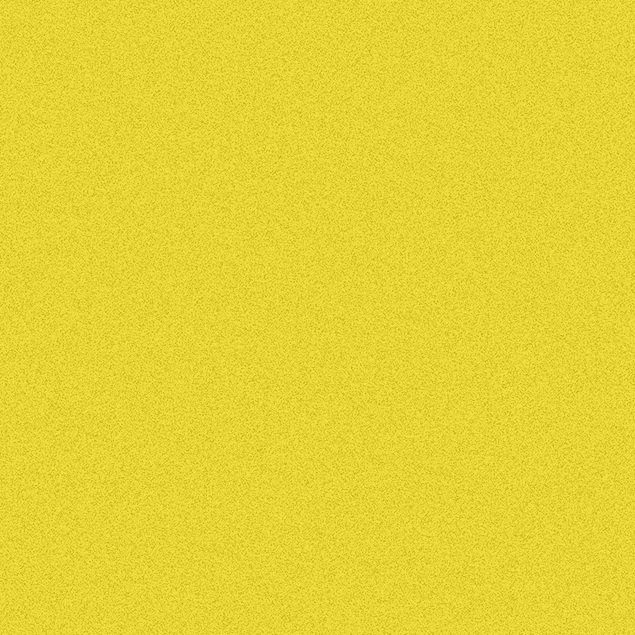 Ferienspaß für junge Tenniscracks!Termine:	17.07.-21.07.23 	jeweils ab 10:00 Uhr bis ca. 13:30 Uhr		21.08.-25.08.23Training:	Täglich 2 Trainingseinheiten über je 90 Minuten mit Schwerpunkten Technik und Taktik im Match Verbesserung der Fitness und Beinarbeit		abhängig von der Zusammensetzung der Teilnehmer kann ein kleines 			Abschlussturnier am Freitag organisiert werden.		zum Abschluss jedes Tages gemeinsames Mittagessen!Kosten:	EUR 150,— für die gesamte Woche, Geschwisterkinder zahlen EUR 130,—		Externe (nicht Mitglied in unserem Verein) EUR 165,—		Die Trainingsgebühr ist direkt bei Beginn des Camps bar zu bezahlen an den 		Trainer.Die Leitung unserer Sommer-Tenniscamps hat wieder Haui übernommen. Er und das Trainerteam freuen sich auf viele Anmeldungen! Andreas Hauschildt | hauberger@web.de | 0171 93 33 33 2.Bitte für die Anmeldung den Abschnitt unten nutzen oder per Mail.________________________________________________________________________Anmeldung Bitte gebt eure Anmeldung bis zum 07.07.2023 ab, damit wir planen können.Wir freuen uns auf euch!_________________________NameVornameAlterTelefon mobil ElternWoche 1Woche 2